Please keep in mind that this website is not affiliated with any organisation and it is not an official registration database but a place for the community of dog lovers worldwide. Therefore no guarantees as to the correctness of the information can be given. About us / Disclaimers. This website is based on the software developed for The Whippet Archives (Copyright © 2006-2009 Karin Schellner) PedigreePedigreePedigreePedigreeEngl.Ch.
Old (Weißer) Tyrant
United KingdomOld Trap
United Kingdom     Add DogEngl.Ch.
Old (Weißer) Tyrant
United KingdomOld Trap
United Kingdom     Add DogEngl.Ch.
Old (Weißer) Tyrant
United KingdomOld Trap
United Kingdom     Add DogEngl.Ch.
Old (Weißer) Tyrant
United KingdomOld Trap
United Kingdom     Add DogEngl.Ch.
Old (Weißer) Tyrant
United KingdomViolet
United Kingdom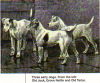 Old Jock
United KingdomCapt. William's Jock
United KingdomEngl.Ch.
Old (Weißer) Tyrant
United KingdomViolet
United KingdomOld Jock
United KingdomGrove Pepper
United KingdomEngl.Ch.
Old (Weißer) Tyrant
United KingdomViolet
United KingdomWhite Violet
United KingdomOld Jock
United KingdomEngl.Ch.
Old (Weißer) Tyrant
United KingdomViolet
United KingdomWhite Violet
United Kingdom     Add Dog